Středisko volného času, Most, 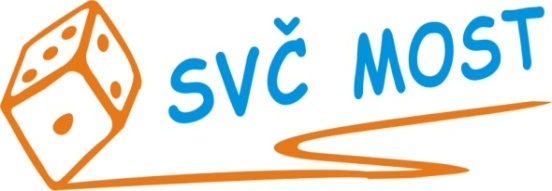 Albrechtická 414, příspěvková organizacee-mail: program@svc-most.cz 	web: www.svc-most.czDodatek č. 3 k objednávce č. 61/2018 	V Mostě dne 10. 9. 2019	Tento dodatek upravuje původní objednávku o více a méně práce. Z důvodu výměny oken i v další části budovy, rozsah výměn oken nebyl znám při vyhlašování této zakázky, a z důvodu zajištění bezpečnosti klientů SVČ, byla původní objednávka rozšířena o dodávku krytů topení i do hlavní chodby v 1. NP pavilonu CF, o dodání botníku a věšáku do cvičné kuchyňky a o další nábytek do kanceláře ekonomky a ředitelky. Dále bude objednávka ponížena o neprovedené kryty v kanceláři pokladní a v kanceláři ekonomky ve výši 23 033Kč. Celková cena bude tedy navýšena o kryty ve výši 140 981Kč, botník do cvičné kuchyňky ve výši 9 366Kč a další nábytek do kanceláří ve výši 72 325,50Kč.		OBJEDNATEL: 						DODAVATEL:	…………….…………………………………			       .....................................................	          ředitelka SVČ Most 					      za	           Danuše Lískovcová				       Arco truhlářství s.r.o.	            	Středisko volného času, Most, Albrechtická 414, příspěvková organizacee-mail: program@svc-most.cz 	web: www.svc-most.czDodatek č. 2 k objednávce č. 61/2018 	V Mostě dne 27. 2. 2019	Z důvodu zajištění plynulého chodu organizace a posunu podlahářských prací v kanceláři ekonomky se obě strany domluvily na posunutí termínu realizace a dokončení nábytku do kanceláří a to do 31. 3. 2019 a krytů topení do 20. 9. 2019.		OBJEDNATEL: 						DODAVATEL:	…………….…………………………………			       .....................................................	          ředitelka SVČ Most 					      za	           Danuše Lískovcová				       Arco truhlářství s.r.o.	            	Středisko volného času, Most, Albrechtická 414, příspěvková organizacee-mail: program@svc-most.cz 	web: www.svc-most.czDodatek č. 1 k objednávce č. 61/2018 	V Mostě dne 10. 9. 2018	Na základě změny rozsahu a termínu výměny oken v SVČ – dodávka a montáž objednaného nábytku do kanceláří a kryty topení měla navazovat na provedené výměny oken, se obě strany dohodly na změně termínu dokončení prací a to do 28. 2. 2019. 		OBJEDNATEL: 						DODAVATEL:	…………….…………………………………			       .....................................................	          ředitelka SVČ Most 					      za	           Danuše Lískovcová				       Arco truhlářství s.r.o.	            	